Новогодние семейные игры - 20225 января в МБОУ «Лицей № 1» в рамках Республиканского фестиваля «Новогодние семейные игры - 2022» прошли веселые соревнования «Мама, папа, я – дружная семья».В спортивном зале лицее собрались семейные команды обучающихся начального звена общеобразовательного учреждения, болельщики и педагоги лицея.В гости к участникам спортивного праздника пришли Дед Мороз, Снегурочка и Тигренок. Теплые слова поздравлений Деда Мороза и новогодние песни настроили команды на спортивные состязания.С приветственным словом к командам-участникам обратилась начальник Управления по гуманитарным и социальным вопросам Администрации Ленинского района ГО г. Уфа РБ Гафарова Венера Асхатовна. Она поздравила всех с наступившим Новым годом и дала старт игре.Семейные команды соревновались в ловкости, быстроте, выносливости, а помогали им их болельщики.Спортивным и очень позитивным получился праздник.Румяные родители, довольные дети и, конечно, общее фото на память о «Новогодних семейных играх - 2022», организаторами которых выступила партия «Единая Россия».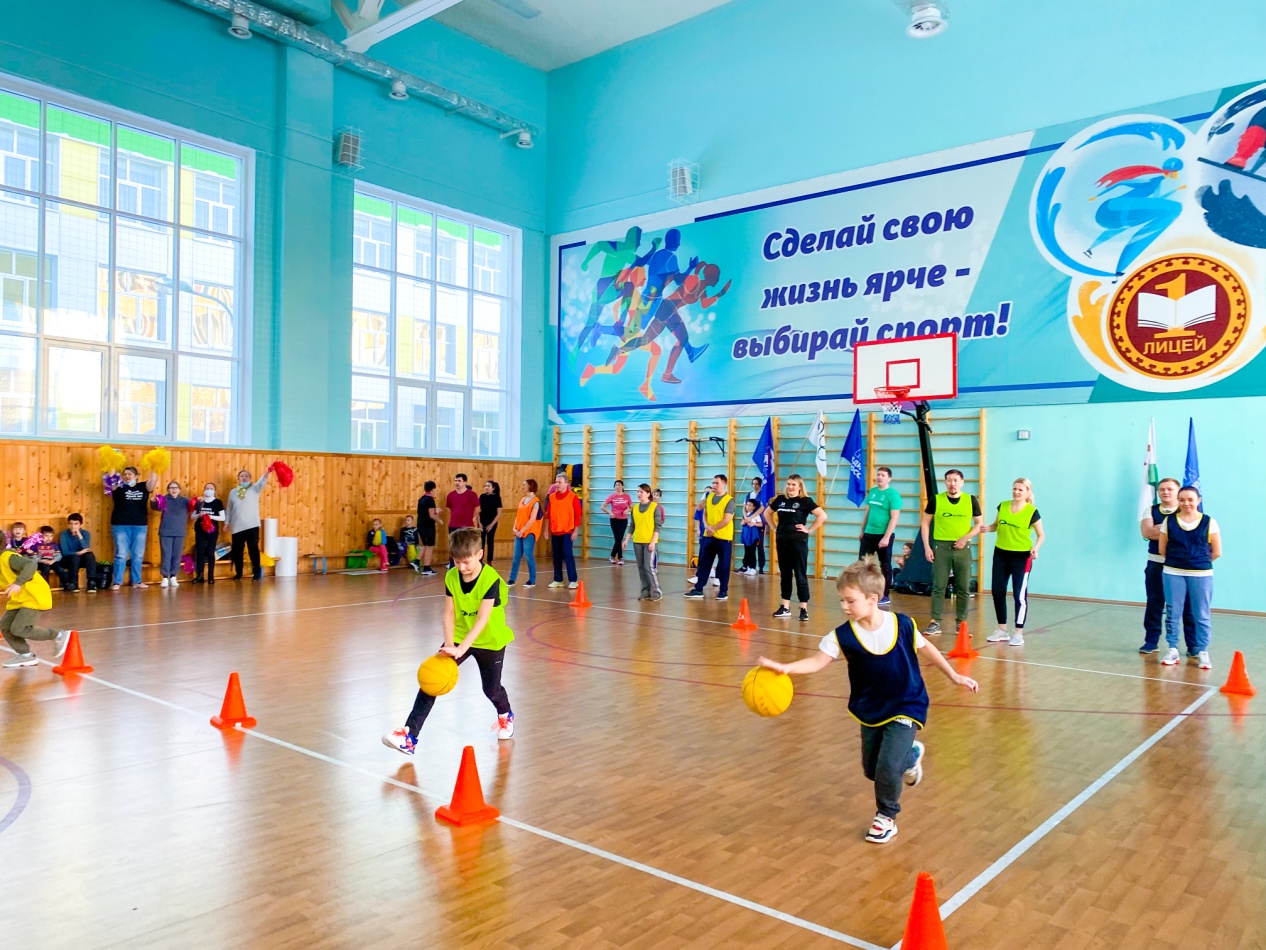 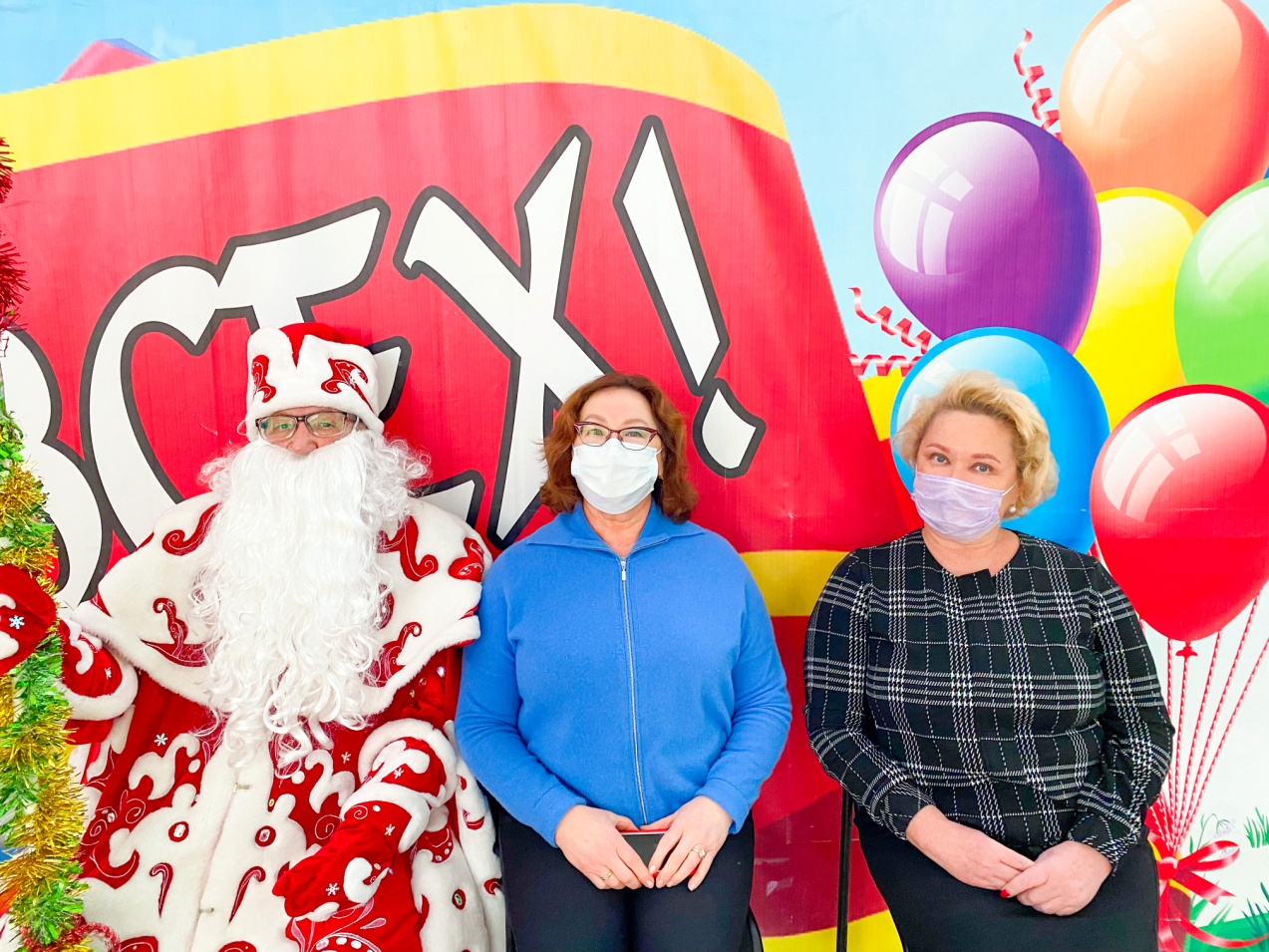 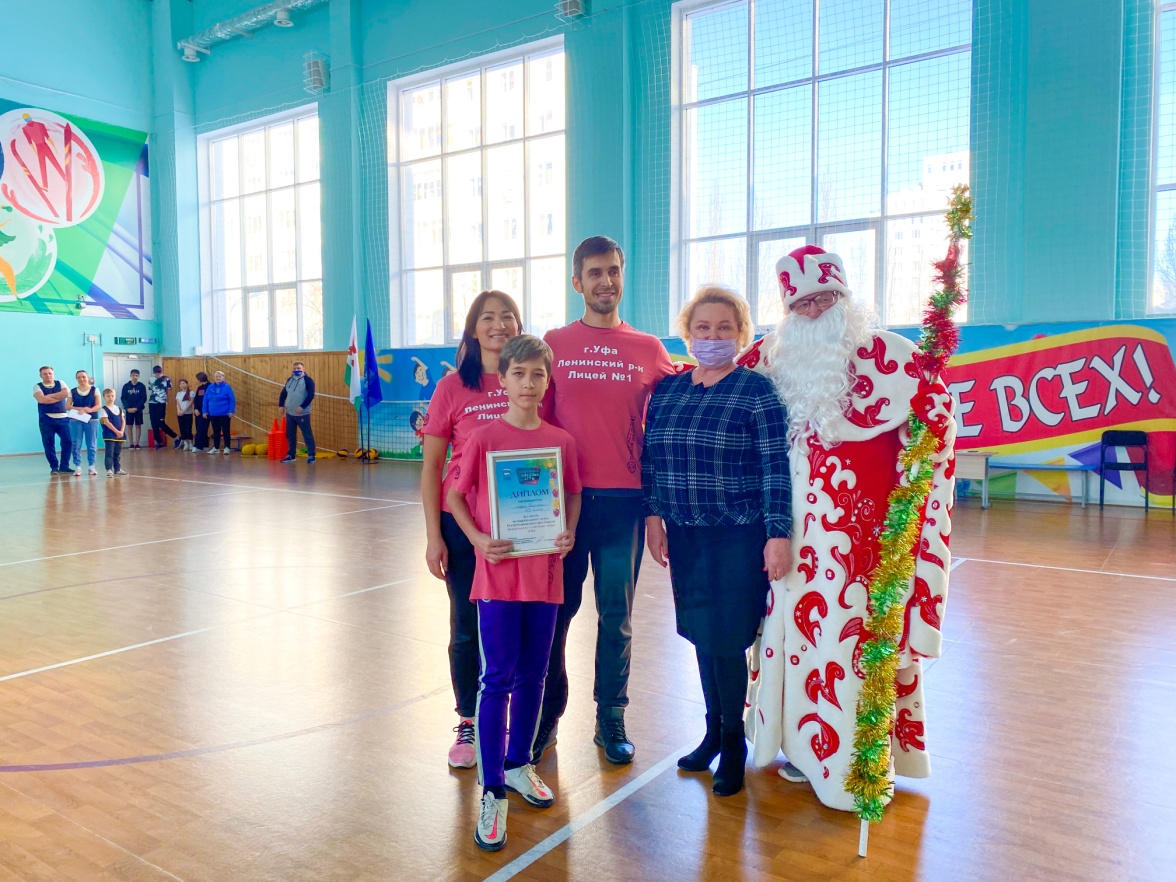 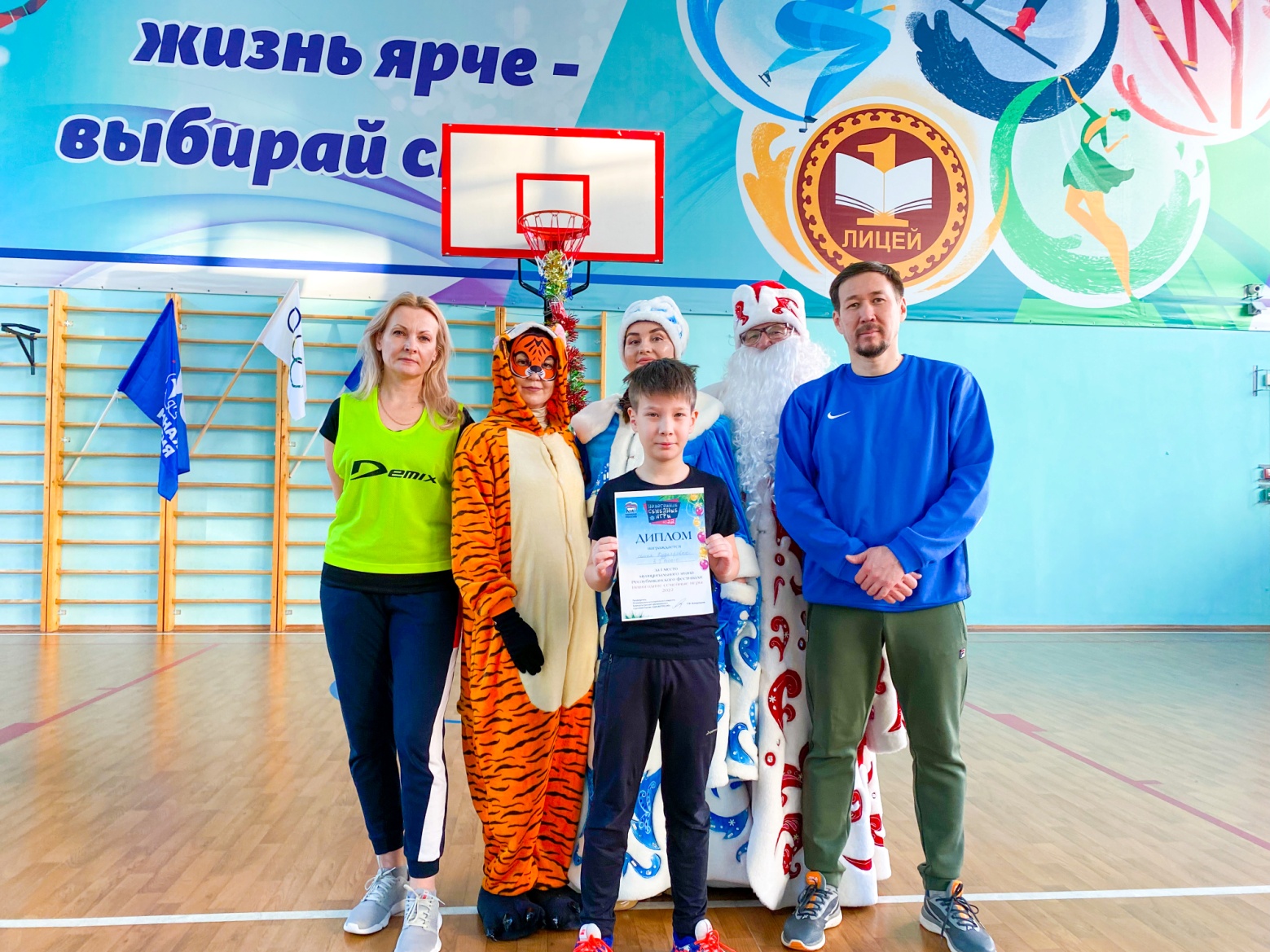 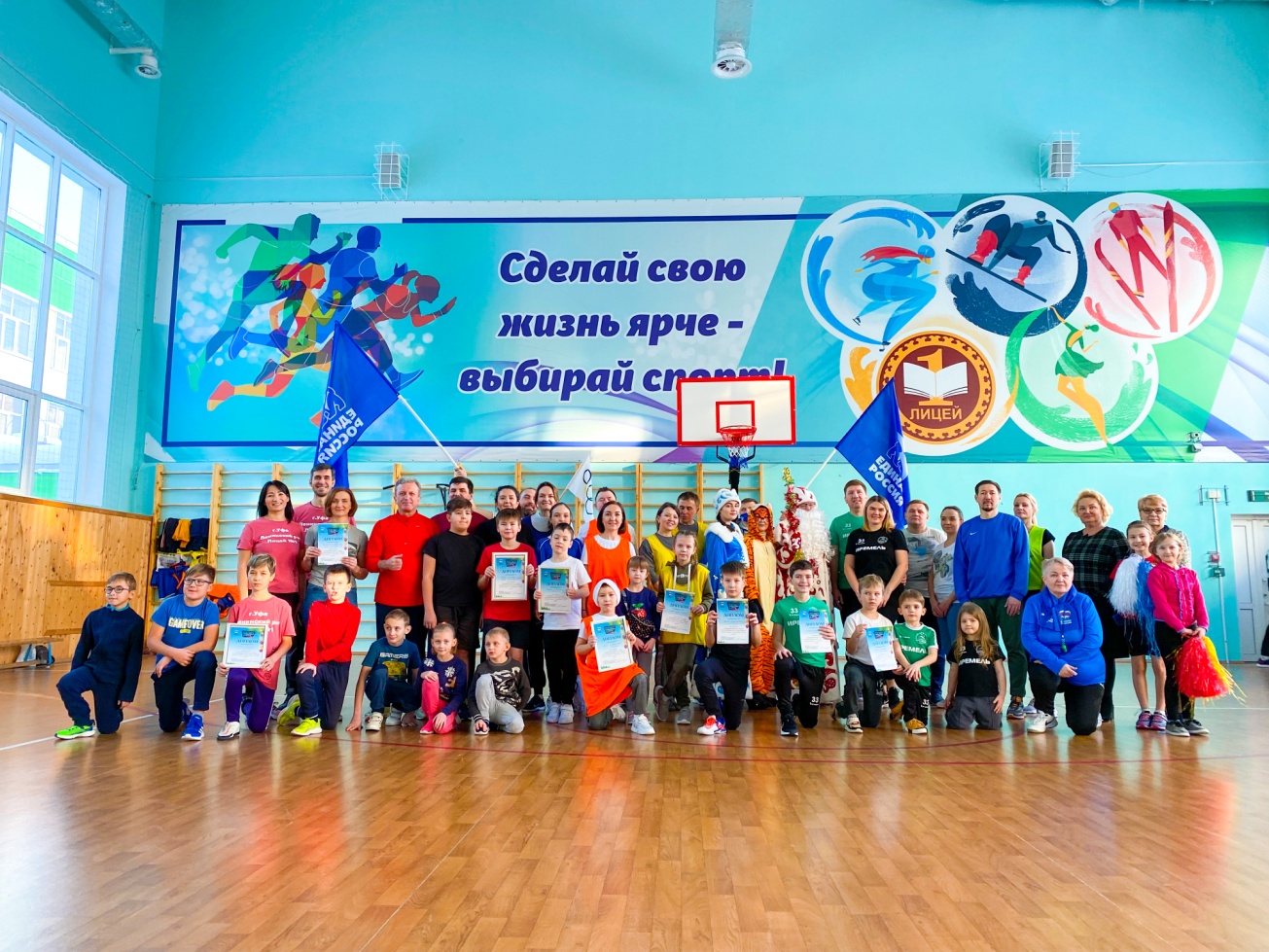 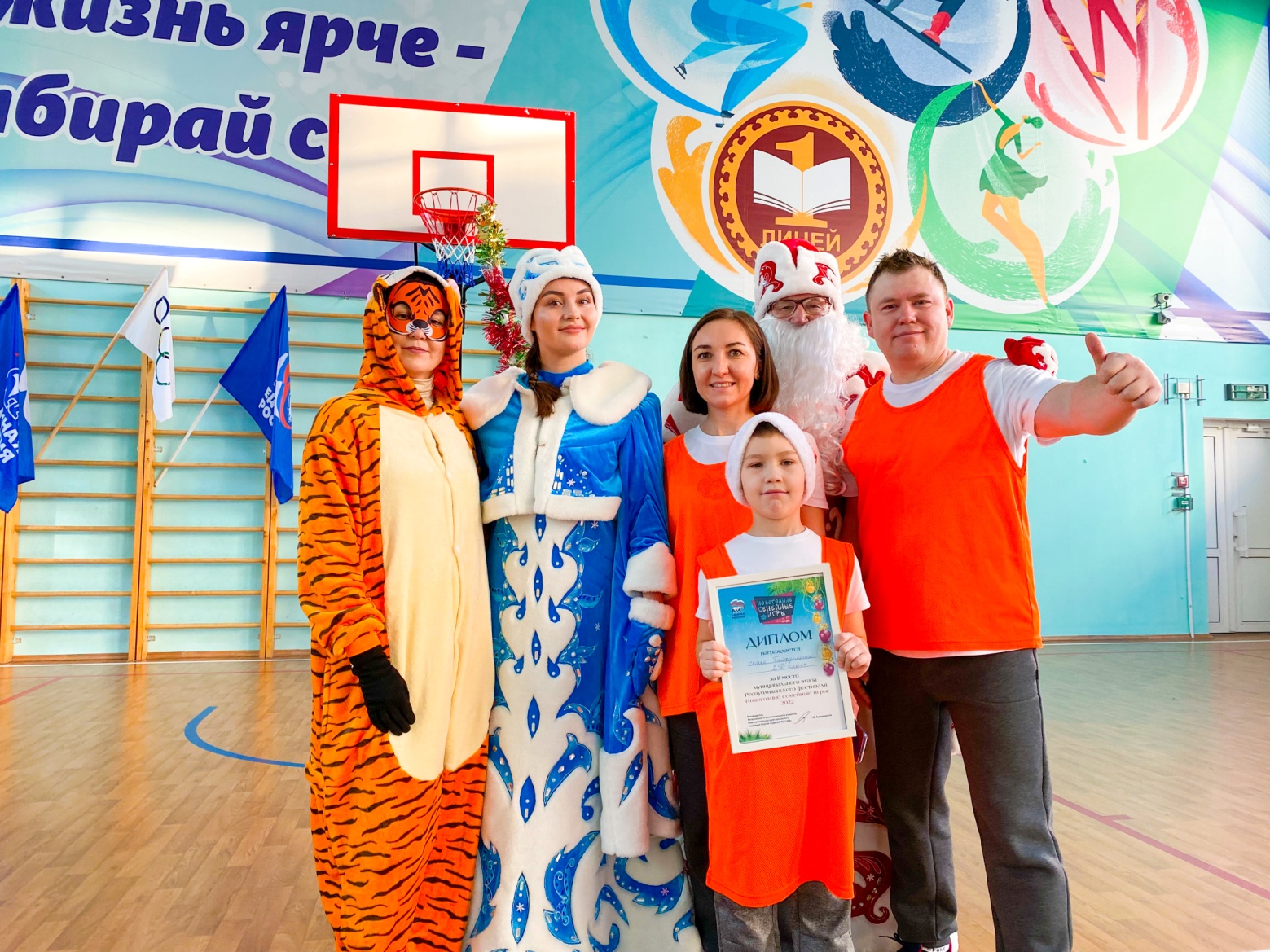 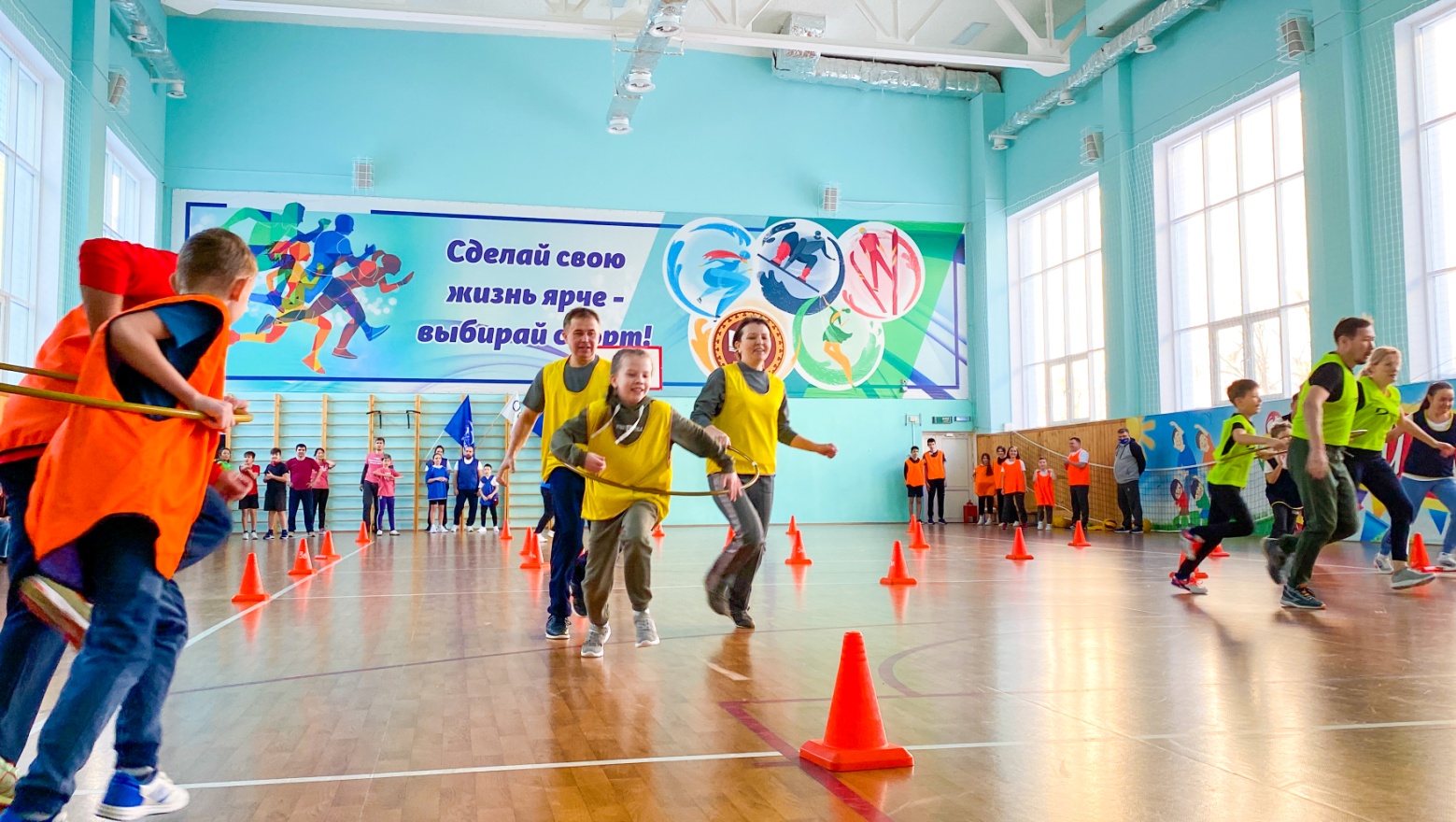 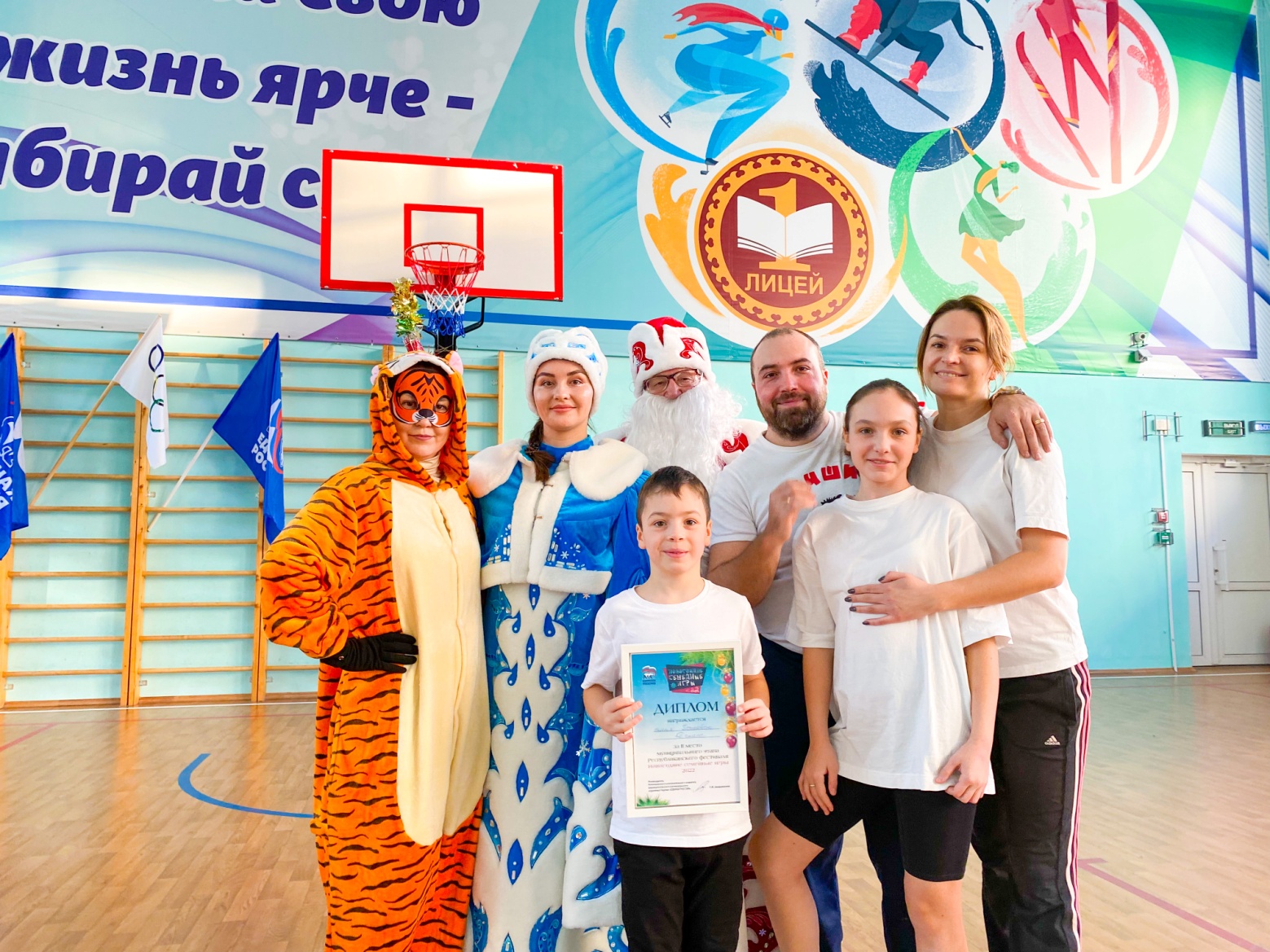 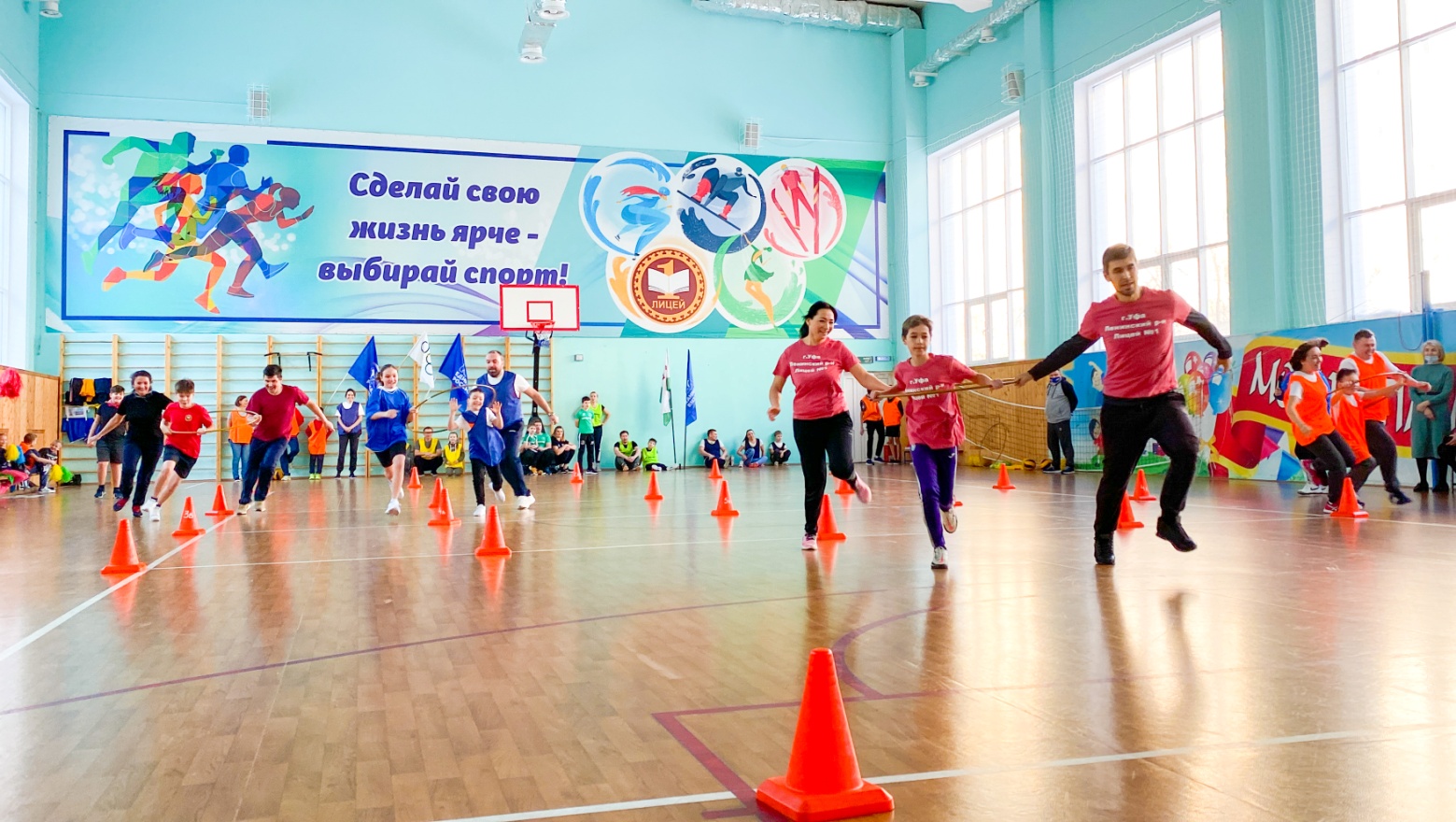 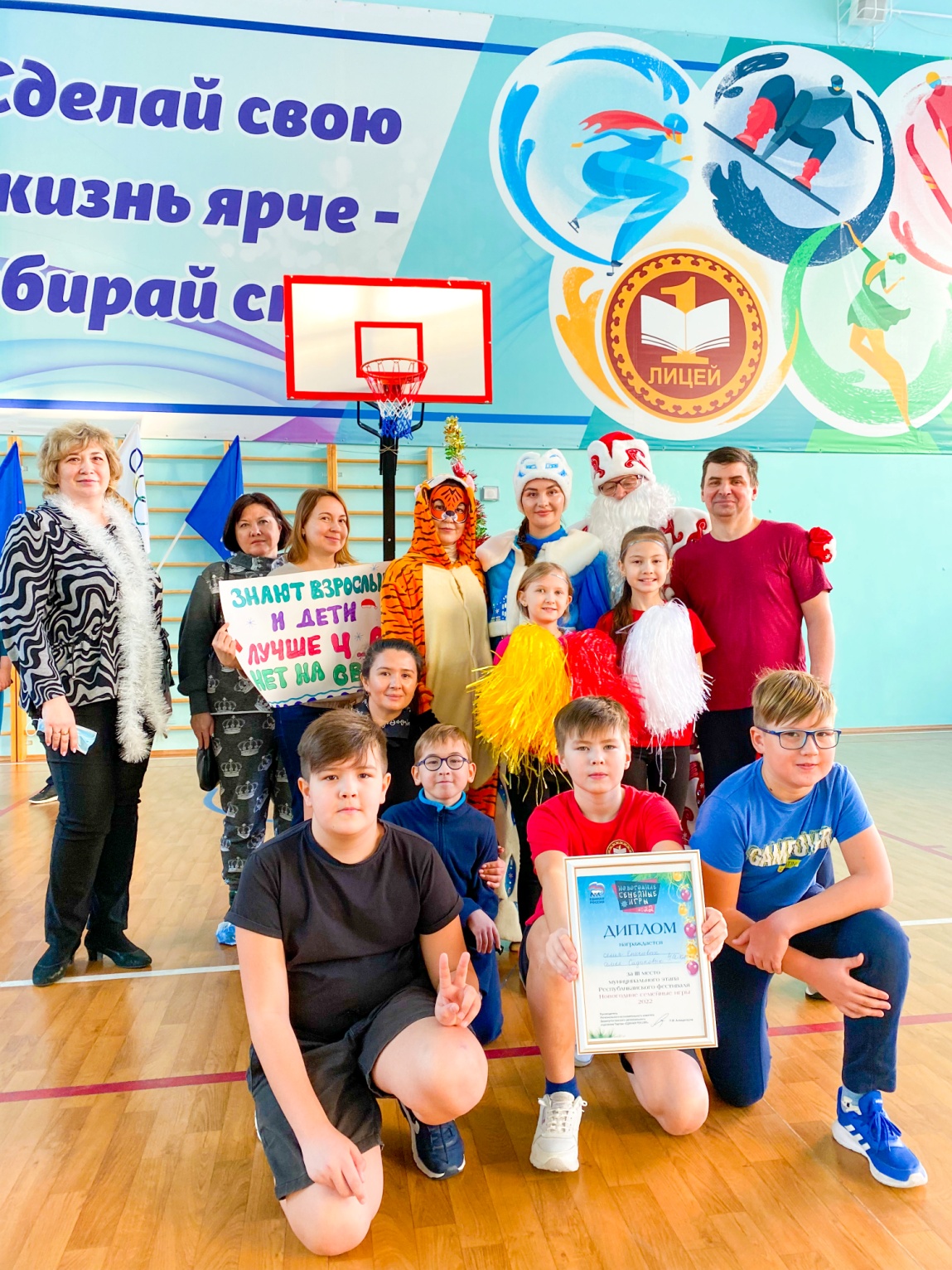 